LEAVE YOUR MARK !2019From this :- 	To this :-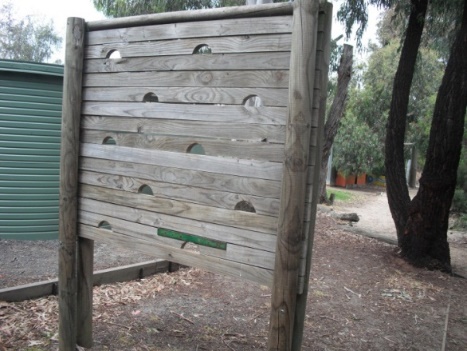 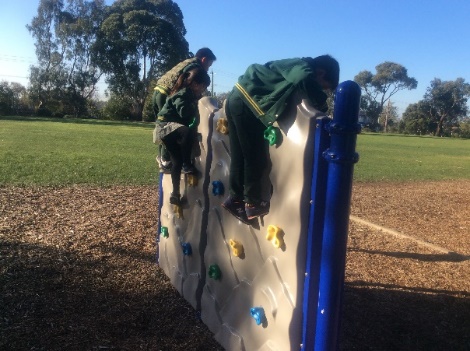 Here is a great opportunity for those families leaving us at the end of the year.  For a small donation, you can contribute to the SSPS Community Fitness Track and have your name inscribed for a lifetime!Year 6 families have the opportunity of ‘leaving their mark’ on the school, by having their names inscribed on a new station for a small contribution.  Of course it’s not only for year 6 families, anyone can be involved, including family, friends, local businesses.If you would be interested in ‘Leaving your Mark’ please complete the form below.------------------------------------------------------------------------------------------------------------------Leaving your Mark!Our family would be interested in contributing to the purchase of a new fitness station for our fitness track and leaving our mark by having our name inscribed onto a plaque attached to the equipment.Family Name:  _________________________________Level of Donation (circle)Gold - $500                      Silver - $250                             Bronze - $100